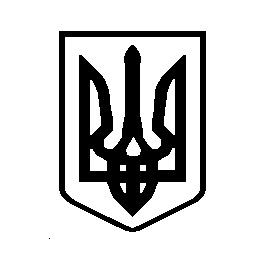 УКРАЇНАВИШГОРОДСЬКА МІСЬКА РАДАРОЗПОРЯДЖЕННЯ № 110від 09 листопада 2022 року                                                                     м. ВишгородПро внесення змін до Розпорядженняміського голови №54 від 27.06.2022 року        З метою виконання завдань зазначених у листі Начальника Вишгородського РУ ГУ ДСНС України у Київській області від 16.06.2022 року № 01-364/1, керуючись законами України «Про місцеве самоврядування в Україні», «Про освіту», «Про правовий режим воєнного стану», Указом Президента України від 24 лютого 2022 року № 64/2022 «Про введення військового стану в Україні»:Внести зміни до розпорядження міського голови №54 від 27 червня 2022 року «Про створення комісії» ;У пункті 1 розпорядження слова «Затвердити склад комісії…» замінити словами «Затвердити склад постійно діючої комісії…»;У додатку №1 до розпорядження посаду члена комісії КОЖАНОВА Костянтина Станіславовича з «начальник відділу комунального майна та цифрового розвитку Вишгородської міської ради» замінити на «директор фонду комунального майна Вишгородської міської ради», посаду члена комісії ЧЕРНЯКІНОЇ Антоніни Олександрівни з  «головний спеціаліст відділу комунального майна та цифрового розвитку Вишгородської міської ради» замінити на «завідувач сектору з питань цивільного захисту, надзвичайних ситуацій та цифрового розвитку»;Виключити зі складу членів комісії ШОКУ Анатолія Миколайовича та МАРЦЕВОГО Андрія Володимировича;Контроль за виконанням даного розпорядження залишаю за собою.Міський голова							Олексій МОМОТДодаток №1до розпорядження №110                                                                                                        від 09.11.2022 рокуСКЛАДкомісії Вишгородської міської ради з питань визначення та обстеження захисних споруд цивільного захисту(споруд подвійного призначення та найпростіших укриттів)
призначених для укриття дітей та працівників закладів освіти             Голова комісії – МОМОТ Олексій Вікторович – Вишгородський міський голова;           Заступник голови комісії – МЕЛЬНИК Марина Гурамівна – секретар Вишгородської міської ради;           Секретар комісії – ФОРОЩА Тетяна Володимирівна – начальник Соціально-гуманітарного управління Вишгородської міської ради;            Члени комісії:СВИСТУН Ігор Іванович – заступник міського голови з питань діяльності виконавчих органів Вишгородської міської ради;БУРЕНОК Артем Олександрович – заступник начальника Соціально-гуманітарного управління Вишгородської міської ради;КОЖАНОВ Костянтин Станіславович – директор фонду комунального майна Вишгородської міської ради;ЧЕРНЯКІНА Антоніна Олександрівна – завідувач сектору з питань цивільного захисту, надзвичайних ситуацій та цифрового розвитку Вишгородської міської ради;САВЧУК Лариса Анатоліївна – директор технічного ліцею НТУУ «КПІ» Вишгородської міської ради;БОНДАРЕНКО Генадій Вікторович – начальник Вишгородського РУ ГУ ДСНС України у Київській області (за згодою ).Керуюча справами виконавчого комітету	                Наталя ВАСИЛЕНКО